Picture Exchange Cards (PECS)  Marilyn Hamby #14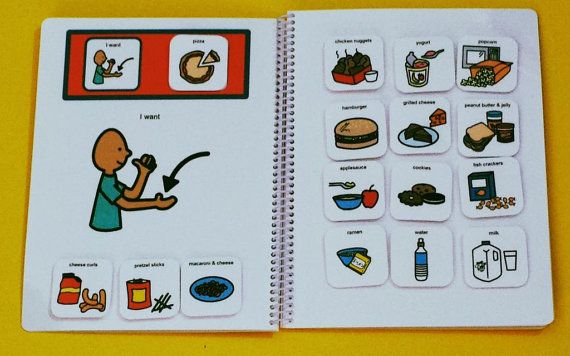 How to use PECSStudent can hand teacher a picture card when they are in need of something. Going to the bathroom.If something is wrong.Let the teacher know if they are looking for something.To let the teacher know when the student is finished with something.To let the teacher know what supplies they need.Asking for help.